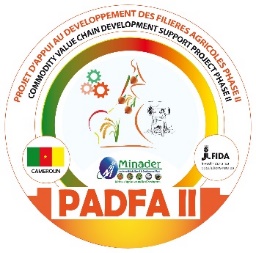  Filling Date:   Day :………....…../Month……………………….……/Year…………..……NB : This form can be printed and completed in handwritten form or directly electronically (best mode to facilitate reading).The information provided should be precise and concise . The completed form must not exceed eight (8) pages.The budget estimate is acceptable but it needs to be realistic.Date and Place………………………………………………...                   SIGNATURE OF THE MAIN MANAGER OR HIS REPRESENTATIVE1. IDENTIFICATION OF THE BENEFICIARY1.1. Name of the Organization1.2. Name of the main manager2. PROJECT2.1. Project title: Give an idea of the content of the Project2.2.  Project theme (tick your choice)Theme 1 : Improving seeds activities and rice and onion production Theme 2 : Improvement of post –harvest  of rice and onion operations Theme 3 : Improving the organization, marketing, warrantage, financial services and management of resource within POs / Cooperatives2.3. Type of work (Give a brief description  of the proposed innovation)2.4. Project site : Give an idea of where the project will be carried outDistrict:Division :Region :Other sites :2.5) Target groups (which  groups are directly targeted by the project: users and beneficiaries)List the groups : Estimated size of direct and indirect beneficiariesDirect : …………………………. / Indirect :……………….2.6 Briefly outline the current issue (s) and challenge (s) and how the project will help resolve them.2.7 Reason why funding is essential / why the organization or the manager cannot solve the problem on their own.2.8 What efforts has the organization or manager made to resolve the above problem?2.9 Expected impacts of the project on the target groups (Specify changes and the number, qualitative and quantitative, of beneficiaries beyond 3 to 4 years, between 2024 and 2025)3. COST AND SUSTAINABILITY OF THE PROJECT3.1 Source of fundsProject Activities / ArticlesAmount (CFA francs)Innovation Fund of MINADER/PADFA IIInnovation Fund of MINADER/PADFA IIInnovation Fund of MINADER/PADFA IIInnovation Fund of MINADER/PADFA IIInnovation Fund of MINADER/PADFA IIInnovation Fund of MINADER/PADFA IIInnovation Fund of MINADER/PADFA IITotal innovation Fund(< 10 millions CFA Francs)Contribution of the organizationOther contributions (name them) Total cost of the project3.1.  Management of project Fund3.1.  Management of project Fund3.1.  Management of project Fund3.1.  Management of project Fund3.1.  Management of project Fund3.1.  Management of project Fund3.1.  Management of project Fund3.1.  Management of project Fund3.1.  Management of project Fund3.1.  Management of project Fund3.1.  Management of project Fund3.1.  Management of project Fund3.1.  Management of project Fund3.1.  Management of project Fund3.1.  Management of project FundDo you have a bank acccount ?Do you have a bank acccount ?Do you have a bank acccount ?Do you have a bank acccount ?Do you have a bank acccount ?Do you have a bank acccount ?Do you have a bank acccount ?Do you have a bank acccount ?YesYesYesYesNoNoNoDo you agree to open a separate bank account for the project?Do you agree to open a separate bank account for the project?Do you agree to open a separate bank account for the project?Do you agree to open a separate bank account for the project?Do you agree to open a separate bank account for the project?Do you agree to open a separate bank account for the project?Do you agree to open a separate bank account for the project?Do you agree to open a separate bank account for the project?YesYesYesYesNoNoNo3.2 Duration of the project (between 6 months and 24 months after signing the contract)3.2 Duration of the project (between 6 months and 24 months after signing the contract)3.2 Duration of the project (between 6 months and 24 months after signing the contract)3.2 Duration of the project (between 6 months and 24 months after signing the contract)3.2 Duration of the project (between 6 months and 24 months after signing the contract)3.2 Duration of the project (between 6 months and 24 months after signing the contract)3.2 Duration of the project (between 6 months and 24 months after signing the contract)3.2 Duration of the project (between 6 months and 24 months after signing the contract)3.2 Duration of the project (between 6 months and 24 months after signing the contract)3.2 Duration of the project (between 6 months and 24 months after signing the contract)3.2 Duration of the project (between 6 months and 24 months after signing the contract)3.2 Duration of the project (between 6 months and 24 months after signing the contract)3.2 Duration of the project (between 6 months and 24 months after signing the contract)3.2 Duration of the project (between 6 months and 24 months after signing the contract)3.2 Duration of the project (between 6 months and 24 months after signing the contract)3.3. Description of the different phases of the project.The project can probably be launched in July-September 2022 according to the schedule of the signing of the contract3.3. Description of the different phases of the project.The project can probably be launched in July-September 2022 according to the schedule of the signing of the contract3.3. Description of the different phases of the project.The project can probably be launched in July-September 2022 according to the schedule of the signing of the contract3.3. Description of the different phases of the project.The project can probably be launched in July-September 2022 according to the schedule of the signing of the contract3.3. Description of the different phases of the project.The project can probably be launched in July-September 2022 according to the schedule of the signing of the contract3.3. Description of the different phases of the project.The project can probably be launched in July-September 2022 according to the schedule of the signing of the contract3.3. Description of the different phases of the project.The project can probably be launched in July-September 2022 according to the schedule of the signing of the contract3.3. Description of the different phases of the project.The project can probably be launched in July-September 2022 according to the schedule of the signing of the contract3.3. Description of the different phases of the project.The project can probably be launched in July-September 2022 according to the schedule of the signing of the contract3.3. Description of the different phases of the project.The project can probably be launched in July-September 2022 according to the schedule of the signing of the contract3.3. Description of the different phases of the project.The project can probably be launched in July-September 2022 according to the schedule of the signing of the contract3.3. Description of the different phases of the project.The project can probably be launched in July-September 2022 according to the schedule of the signing of the contract3.3. Description of the different phases of the project.The project can probably be launched in July-September 2022 according to the schedule of the signing of the contract3.3. Description of the different phases of the project.The project can probably be launched in July-September 2022 according to the schedule of the signing of the contract3.3. Description of the different phases of the project.The project can probably be launched in July-September 2022 according to the schedule of the signing of the contractMonths from the year 2022-to 2023ACTIVITIES1234567789101011123.4 Strategies for project sustainability (After completion of the project, who will be responsible for its management to ensure the sustainability of the project?3.4 Strategies for project sustainability (After completion of the project, who will be responsible for its management to ensure the sustainability of the project?3.4 Strategies for project sustainability (After completion of the project, who will be responsible for its management to ensure the sustainability of the project?3.4 Strategies for project sustainability (After completion of the project, who will be responsible for its management to ensure the sustainability of the project?3.4 Strategies for project sustainability (After completion of the project, who will be responsible for its management to ensure the sustainability of the project?3.4 Strategies for project sustainability (After completion of the project, who will be responsible for its management to ensure the sustainability of the project?3.4 Strategies for project sustainability (After completion of the project, who will be responsible for its management to ensure the sustainability of the project?3.4 Strategies for project sustainability (After completion of the project, who will be responsible for its management to ensure the sustainability of the project?3.4 Strategies for project sustainability (After completion of the project, who will be responsible for its management to ensure the sustainability of the project?3.4 Strategies for project sustainability (After completion of the project, who will be responsible for its management to ensure the sustainability of the project?3.4 Strategies for project sustainability (After completion of the project, who will be responsible for its management to ensure the sustainability of the project?3.4 Strategies for project sustainability (After completion of the project, who will be responsible for its management to ensure the sustainability of the project?3.4 Strategies for project sustainability (After completion of the project, who will be responsible for its management to ensure the sustainability of the project?3.4 Strategies for project sustainability (After completion of the project, who will be responsible for its management to ensure the sustainability of the project?3.4 Strategies for project sustainability (After completion of the project, who will be responsible for its management to ensure the sustainability of the project?4. ORGANIZATION INFORMATION4.1 TYPE OF ORGANIZATION4.2 ORGANIZATION ADDRESS 4.3 Staffing size (indicate the number of men, women and young people)4.3 Staffing size (indicate the number of men, women and young people)4.3 Staffing size (indicate the number of men, women and young people)4.3 Staffing size (indicate the number of men, women and young people)4.3 Staffing size (indicate the number of men, women and young people)4.3 Staffing size (indicate the number of men, women and young people)4.3 Staffing size (indicate the number of men, women and young people) Total Staffing………………Men…………….. Women…………………….Young people……………………. Total Staffing………………Men…………….. Women…………………….Young people……………………. Total Staffing………………Men…………….. Women…………………….Young people……………………. Total Staffing………………Men…………….. Women…………………….Young people……………………. Total Staffing………………Men…………….. Women…………………….Young people……………………. Total Staffing………………Men…………….. Women…………………….Young people……………………. Total Staffing………………Men…………….. Women…………………….Young people…………………….4.4 STAFF COMPOSITION AND SKILLS (Managers and people in charge of the project are included)4.4 STAFF COMPOSITION AND SKILLS (Managers and people in charge of the project are included)4.4 STAFF COMPOSITION AND SKILLS (Managers and people in charge of the project are included)4.4 STAFF COMPOSITION AND SKILLS (Managers and people in charge of the project are included)4.4 STAFF COMPOSITION AND SKILLS (Managers and people in charge of the project are included)4.4 STAFF COMPOSITION AND SKILLS (Managers and people in charge of the project are included)4.4 STAFF COMPOSITION AND SKILLS (Managers and people in charge of the project are included)S/NNames and SurnamesNames and SurnamesOrganizationOrganizationRoleRole123456789104.5 MAIN ACTIVITIES OF THE ORGANIZATION (Include the purpose of the organization here too, please.)4.5 MAIN ACTIVITIES OF THE ORGANIZATION (Include the purpose of the organization here too, please.)4.5 MAIN ACTIVITIES OF THE ORGANIZATION (Include the purpose of the organization here too, please.)4.5 MAIN ACTIVITIES OF THE ORGANIZATION (Include the purpose of the organization here too, please.)4.5 MAIN ACTIVITIES OF THE ORGANIZATION (Include the purpose of the organization here too, please.)4.5 MAIN ACTIVITIES OF THE ORGANIZATION (Include the purpose of the organization here too, please.)4.5 MAIN ACTIVITIES OF THE ORGANIZATION (Include the purpose of the organization here too, please.)4.6 PROJECTS ALREADY CARRIED OUT BY THE ORGANIZATIONAttach documents relating to the project (s) (e.g. report, minutes, certificate or contract)4.6 PROJECTS ALREADY CARRIED OUT BY THE ORGANIZATIONAttach documents relating to the project (s) (e.g. report, minutes, certificate or contract)4.6 PROJECTS ALREADY CARRIED OUT BY THE ORGANIZATIONAttach documents relating to the project (s) (e.g. report, minutes, certificate or contract)4.6 PROJECTS ALREADY CARRIED OUT BY THE ORGANIZATIONAttach documents relating to the project (s) (e.g. report, minutes, certificate or contract)4.6 PROJECTS ALREADY CARRIED OUT BY THE ORGANIZATIONAttach documents relating to the project (s) (e.g. report, minutes, certificate or contract)4.6 PROJECTS ALREADY CARRIED OUT BY THE ORGANIZATIONAttach documents relating to the project (s) (e.g. report, minutes, certificate or contract)4.6 PROJECTS ALREADY CARRIED OUT BY THE ORGANIZATIONAttach documents relating to the project (s) (e.g. report, minutes, certificate or contract)YearYearTitle of the  project/Detail of the activities/locationTitle of the  project/Detail of the activities/location DONOR NAME DONOR NAMEAMOUNT4.7) PARTNERSHIP (Include existing partners or partners to be contacted / involved in the project, provide the letter if possible4.7) PARTNERSHIP (Include existing partners or partners to be contacted / involved in the project, provide the letter if possible4.7) PARTNERSHIP (Include existing partners or partners to be contacted / involved in the project, provide the letter if possible4.7) PARTNERSHIP (Include existing partners or partners to be contacted / involved in the project, provide the letter if possible4.7) PARTNERSHIP (Include existing partners or partners to be contacted / involved in the project, provide the letter if possible4.7) PARTNERSHIP (Include existing partners or partners to be contacted / involved in the project, provide the letter if possible4.7) PARTNERSHIP (Include existing partners or partners to be contacted / involved in the project, provide the letter if possible